XV Всероссийский конгресс «Корпоративное управление: правовое регулирование 2021»ПрограммаМодуль 1 (06 декабря, 2021г., время мск)Модуль 2 (07 декабря, 2021г., время мск)Модуль 3 (08 декабря, 2021г., время мск)*программа может быть изменена и дополнена.09.00 – 10.00 Иски участников в защиту корпорации. Анализ судебной практики.Производные иски по корпоративным спорам - требования о взыскании убытков и оспаривание сделок по искам участников корпорации. Право нового участника на иск против старых нарушений. Исковая давность. Коллективные иски - как участникам собраться в судебных процессах по корпоративным спорам и какие последствия от неприсоединения к иску. Коллективное ведение дела.Ерохова М.А. – к.ю.н., заведующая кафедрой гражданского и арбитражного процесса Московской высшей школы социальных и экономических наук, доцент Департамента дисциплин частного права Факультета права НИУ ВШЭ, LL.M, адвокат.10.00 – 10.30Онлайн дискуссия (ответы спикера на вопросы участников в прямом эфире).10.30 – 10.50Перерыв10.50 – 11.30 Анализ постановления Пленума ВС РФ от 26.06.2018 № 27 как развитие и закрепление идей Федерального закона № 343-ФЗ от 03.07.2016.Приоритет норм ГК РФ в делах об оспаривании крупных сделок  и сделок с заинтересованностью. Изменение в позиции в правилах исчисления исковой давности для оспаривания сделок.Разъяснения в части понятия крупных сделок (новая концепция крупных сделок: устранение критерия убыточности как обязательного условия для признания крупных сделок недействительными, новое понятие обычной хозяйственной деятельности).Новый стандарт осмотрительности при совершении сделок: защита добросовестных третьих лиц.Оспаривание трудовых договоров.Процедурные вопросы одобрения крупных сделок и сделок с заинтересованностью.Уточнения в части оспаривания крупных сделок и сделок с заинтересованностью.Кузнецов А.А. – к.ю.н., доцент ВШЭ, руководитель группы корпоративных споров Пепеляев групп.11.30 – 11.50Онлайн дискуссия (ответы спикера на вопросы участников в прямом эфире).11.50 – 12.10Перерыв12.10 – 13.20Раскрытие информации, в том числе инсайдерской: новые правила в 2021г.Новый порядок раскрытия информации эмитентами ценных бумаг с 01 октября 2021г:- Изменение общих требований к раскрытию информации;- Общие принципы реформирования требований к отчёту эмитента;      - раскрытие оперативной информации;- раскрытие информации о сделках;- раскрытие информации об аффилированных лицахНовые требования к раскрытию инсайдерской информацииОленьков Д.Н. – директор Центра раскрытия корпоративной информации Интерфакс, член Совета директоров ПАРТАД, ведущий эксперт в области раскрытия информации, участник разработки новой редакции Положения о раскрытии информации.13.20 – 13.40Онлайн дискуссия (ответы спикера на вопросы участников в прямом эфире).09.00 – 11.00Моделирование корпоративного договора по российскому праву. Корпоративное соглашение. Цели и логика моделирования.Модель 1. Креативно подражаем Англии: «Спекулятивное соглашение».Модель 2. «Альянс миноритариев».Модель 3. «Присяга на верность». Модели 4 - 7. Паллиативные конфигурации: - «Паритетная компания»;- «Предпродажная подготовка»;- «Анти-рейдерская коалиция»;- КД как способ урегулирования корпоративного конфликта.Модель 8. Практика Роснано: КД как способ «дисциплирования» мажоритарием минора - носителя бизнес-идеи.Модель 9. КД как «инструмент радикальной коррективы распределительных отношений между участниками».Модель 10. Корпоративный договор с участием хозяйственного общества»: все-таки можно?Модель 11. Сложный конфигурации КД, соответствующие классу сделок «инвесторы продолжают активно помогать текущему бизнесу своей компании».Модель 12. КД как комбинация сделки поглощения с условиями погашения задолженности целевой компании новым инвестором, правом прежних участников выкупить доли в случае расчета по долгам компании, а также возможностью нового инвестора продать активы компании при отсутствии указанного расчета. Модель 13. КД как план разделения компании в условиях жесткого корпоративного конфликта.Модель 14. КД как альтернатива нормы устава ООО о необходимости получения согласия здравствующих участников на вступление наследников в права участника.Модель 15. Альянс титульного мажоритария и миноритария, которому передается корпоративный контроль через доминирующее членство в СД эмитента (институт «личной унии» как форма корпоративного контроля).Проблемные вопросы осуществления института «квазикорпоративного» договора.Осипенко О.В. – д.э.н., профессор, генеральный директор консалтинговой компании «Ринкон-гамма», эксперт по вопросам совершенствования корпоративного управления, формирования и реструктурирования холдингов, корпоративного контроля, а также защиты компаний от недружественного поглощения и корпоративного шантажа (28-летний опыт консалтинга); представлял Росимущество в качестве члена совета директоров и члена ревизионной комиссии акционерных обществ со 100%-ным участием Российской Федерации, в том числе, был членом совета директоров 13 АО, председателем совета директоров 3АО. 11.00 – 11.30Онлайн дискуссия (ответы спикера на вопросы участников в прямом эфире).11.30 – 11.50Перерыв11.50 – 12.30 Изменения в корпоративном законодательстве за 2021 год и ближайшие перспективы.Меры по изменению нормативно-правового регулирования в корпоративной сфере.Цифровизация.ПАО и НПАО: обзор законодательных изменений.Обзор нормативно-правовых актов за 2021г.:- установление особенностей регулирования корпоративных отношений в 2021 году, приостановление действия положений отдельных законодательных актов РФ;- изменения, касательно доли в уставном капитале ООО (с 21 июня 2021г.);- Федеральный закон от 18.03.2020 № 50-ФЗ «О приобретении Правительством РФ у Центрального банка РФ обыкновенных акций публичного акционерного общества «Сбербанк России» и признании утратившим силу отдельных положений законодательных актов РФ» (поправки касательно возможности заочного принятия решений на общих собраниях участников хозяйственных обществ);- проведение общих собраний акционеров в 2021г.Варварин А.В. – заслуженный юрист Российской Федерации; Статс-секретарь –  вице-президент Российского союза промышленников и предпринимателей (РСПП) по правовому регулированию и правоприменению.12.30 – 12.50Онлайн дискуссия (ответы спикера на вопросы участников в прямом эфире).12.40 – 13.20  Корпоративные споры 2021.Практические аспекты ведения корпоративных споров: типичные ошибки, рекомендации.Интересные подходы, связанные с оспариванием решений органов управления в АО и ООО (участников и советов директоров).Споры о доступе акционеров к информации.Вопросы снятия «корпоративной вуали» в судебной практике. Солидарная ответственность в силу совершения сделки в результате обязательного указания или согласия основного общества. Привлечение основного общества к ответственности в рамках законодательства о банкротстве.Иски об исключении участников ООО и акционеров из состава совладельцев.Иски о понуждении проведения ВОСА.Проблема исковой давности.Некоторые процессуальные особенности рассмотрения корпоративных споров.Авакян Е.Г. – Вице-Президент Федеральной Палаты Адвокатов, Советник Адвокатского бюро «Егоров, Пугинский, Афанасьев и Партнёры», действительный государственный советник юстиции 2 класса.13.20 – 13.40Онлайн дискуссия (ответы спикера на вопросы участников в прямом эфире).13.40 – 15.20Перерыв15.20 – 16.30Проблемные вопросы обеспечения деятельности единоличного исполнительного органа хозяйственного общества.Правовой статус генерального директора: работник или единоличный исполнительный орган.Пленум ВС о статусе генерального директора.Как разграничить полномочия и ответственность между двумя директорами.Проблемы прекращения полномочий директора.Ответственность директора за убытки, причинённые обществу.Судебная практика.Голощапов А.М. – к.ю.н., управляющий партнер компании WhiteStandard, практикующий юрист, рецензент компании Консультант+, лектор корпоративного института ПАО Газпром. Автор более 30 монографий и публикаций в области права.16.30 – 16.50Онлайн дискуссия (ответы спикера на вопросы участников в прямом эфире).16.50 – 17.00Перерыв17.00 – 17.40 Инструменты структурирования сделок M&A: актуальные вопросы применения в российской практике.Заверение об обстоятельствах: общие вопросы регулирования.Соотношение последствий нарушения заверений об обстоятельствах и передачи товара ненадлежащего качества.Знание кредитора: позиция Верховного суда vs. позиции судебной практики  Возмещение имущественных потерь: регулирование и актуальные позиции судебной практики.Гусейнов Т.А. – адвокат, старший юрист адвокатского бюро «Иванян и партнеры», магистр юриспруденции (РШЧП).17.40 – 18.00Онлайн дискуссия (ответы спикера на вопросы участников в прямом эфире).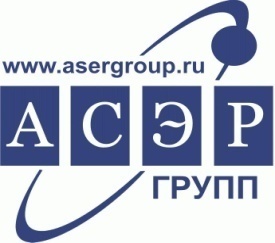 